*  voorverkoop € 5,00 *  aan de kassa € 7,50Wees er snel bij want VOL IS VOL. Locatie d’ Alburcht te Wijk en AalburgZaal open 19.00 uur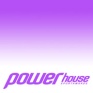 Stichting Powerhouse Sport	 - Veen, KvK – nummer 59185236Versturen naar: info@powerhouse-sportawards.nlBestelling Toegangskaarten Powerhouse Sport Awards 10 januari 2014Aantal kaartenPrijs per stuk € 5.00* > TotaalbedragBankrekeningnummerNL16RABO0136055265VoornaamVoorzetselAchternaamWoonplaatsTelefoonnummerE-mailadres